FORM 1The Lara-Lopez FoundationWAIVER and RELEASE of LIABILITYThis is a legal and binding agreement which, when signed, will permanently limit your ability to recover from the Lara-Lopez Foundation for injuries or losses you may cause or sustain as a result of participation in activities.The Lara-Lopez Foundation is an educational nonprofit corporation. References to the Lara-Lopez Foundation include the board of directors, committee and director.X I [print your name] ________________________ freelychoose to participate in the Trip/Activity (name)Geared to Succeed, which may include the following activities:Running, walking, dancing, group activity, leadership_ course, riding on a bus, light lifting, and other activitiesassociated with leadership conferences/camps.I understand that the Lara-Lopez Foundation is not an agent of and has no responsibility for any third party that may provide services including food, lodging, travel, or equipment. The Lara-Lopez Foundation has not reviewed the qualifications of the Activity organizer or sponsor, and does not endorse or sponsor the program or its safety or quality.For activities, I agree to inform myself about the potential dangers of the area I am traveling to and precautions I should take, including reviewing the State Department Consular Travel Information at http://www.travel.state.gov and the Centers for Disease Control Travelers Information at http://www.cdc.gov/travel/ for health and immunization information, and any other information that the Activity organizer, sponsor or the Lara-Lopez Foundation may provide.For a “Wilderness” trip, I understand that it may take 48 hours or more to arrive at a medical facility, transportation to which may be by boat or on foot. I accept the increased risk that such isolation may pose in the event of injury.I understand that it is my responsibility to acquire and use activity-appropriate and/or required equipment and protection. I agree to reduce the risk of injury to myself and others by following applicable rules and procedures, by limiting my participation to reflect my personal fitness level and by notifying the activity coordinator immediately if I do not believe I can safely continue in the activity. I agree that if I fail to act in accordance with this agreement I may not be permitted to continue in the activity.Despite precautions, accidents and injuries can and do occur. I understand that the Activity and transportation may be dangerous and that I may be injured and/or lose or damage personal property as a result of participation in the Activity. Therefore, I FULLY AND COMPLETELY ASSUME ALL RISKS RELATED TO THE ACTIVITIES including death, injury, illness or loss from accidents, theft of or damage to personal belongings.Medical Treatment Authorization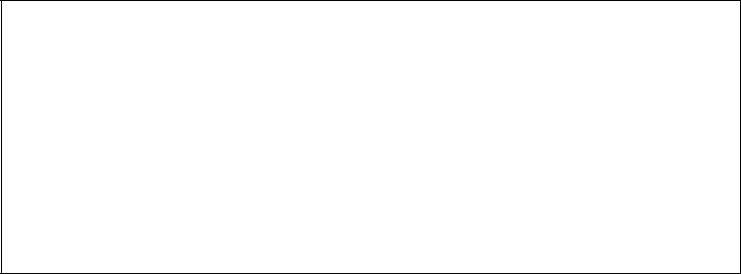 I authorize the Lara-Lopez Foundation to act on my behalf in any medical emergency._________________________________________________Signature	Date(Signature of Parent or Legal Guardian is required if participant is under 18.)Release from Liability, Indemnification Agreementand Covenant Not to SueTo the fullest extent permitted by law, on behalf of myself, my spouse, heirs, representatives, executors, administrators and assigns, I agree to forever RELEASE, INDEMNIFY, HOLD HARMLESS and COVENANT NOT TO SUE the Lara-Lopez Foundation from any cause of action, claim, or demand, including one related to bodily injury, property damage, death or accident arising out of or related to my participation in the Activity.I assure the Lara-Lopez Foiundation that I have adequate health insurance to provide for any medical needs or costs that may result from my participation in the Activity.My signature below indicates that I have read, understood, and freely signed this agreement, which shall take effect as a sealed instrument. I further certify that my date of birth isX ___________________(month/day/year), and that my presentage is ______, and that I am otherwise legally competent tosign this agreement.This agreement shall be construed and enforced in accordance with the laws of the State of Oklahoma, and I consent to the jurisdiction of this state. I expressly agree that this waiver and release is intended to be as broad and inclusive as permitted and that if any portion is held invalid, the remainder shall continue in full legal force and effect.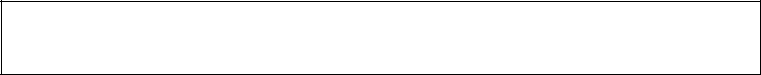 * * * * IMPORTANT! * * * *READ ENTIRE AGREEMENT BEFORE SIGNINGPrinted Name: ___________________________________Signature: _______________________________________Date: ___________________________________________Address: _______________________________________________________________________________________Phone(s): ________________________________________X If participant is under age 18:Parent’s Printed Name: _____________________________Parent’s Signature: ________________________________Date: ___________________________________________Parent’s Address: ________________________________________________________________________________Parent’s Phone(s): _________________________________File Name: Waiver and Release – 06/13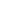 FORM 2The Lara-Lopez Foundation* Medical Information Form *In the event of an emergency, I permit the Lara-Lopez Foundation to share the following information with emergency response personnel.Name: _____________________________________________ Date of Birth: ____________________________________Name of Insurance Policy Holder (Primary Insured): ___________________________________________________________Health Insurance: _____________________________________________  Insurance Phone: __________________________Chronic Illness: ________________________________________________________________________________________Treating Physician: _____________________________________________________________________________________Date of Last Tetanus Shot: _______________________________________________________________________________Allergies: __________________________________________________________________________________________________________________________________________________________________________________________________Medications: (include dose and frequency): ____________________________________________________________________________________________________________________________________________________________________________________________________________________________________________________________________________Other pertinent info: _________________________________________________________________________________________________________________________________________________________________________________________MEDICAL TREATMENT AUTHORIZATION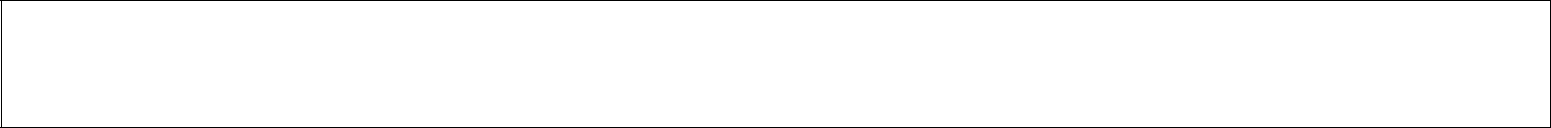 (Initial) I authorize the Lara-Lopez Foundation to act on my behalf in any medical emergency.Inititals of Parent or Legal GuardianEmergency Contact (Parent or Legal Guardian required if participant is under 18):Name ________________________________________________________________________________________________Address____________________________________________City____________________State_____ Zip _______________Work Phone________________________Home Phone________________________Cell Phone ________________________Additional Emergency Contact or if parent or guardian cannot be reached:Name ________________________________________________________________________________________________Address____________________________________________City____________________State_____ Zip _______________Work Phone________________________Home Phone________________________Cell Phone ________________________This Sheet Should Accompany Student on Any Trip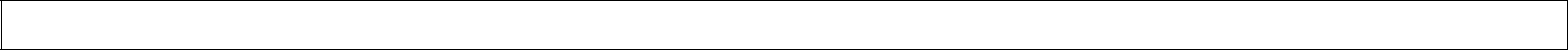 File Name:  Medical Information Form